ЗАЯВКА НА ПОСТУПЛЕНИЕ / XIII НАБОР 2018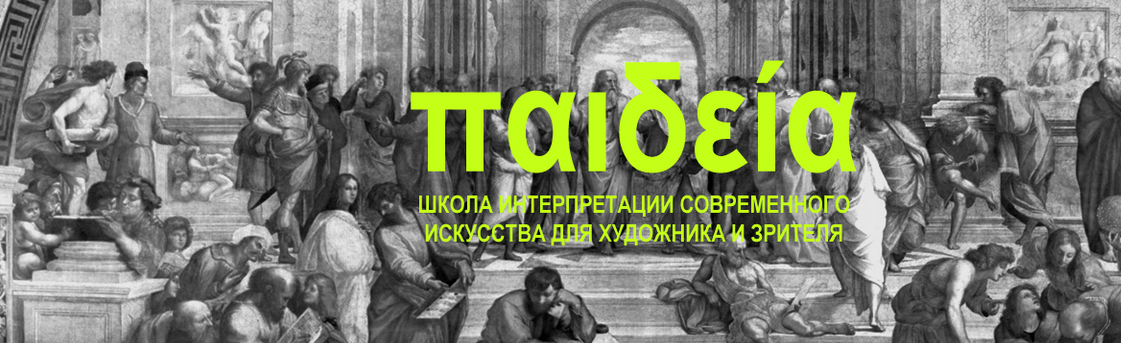 К заявке необходимо приложить следующие материалы:- Портфолио (либо ссылку на онлайн-ресурсы)- Мотивационное письмо (только в том случае, если вы подаете заявку на грантовую поддержку)paideiaproject.tumblr.com / paideia.contact@gmail.com                                                                                                     +79522297280
ФИОГОРОДДАТА РОЖДЕНИЯОБРАЗОВАНИЕСФЕРА ДЕЯТЕЛЬНОСТИE-MAILТЕЛЕФОНSKYPE